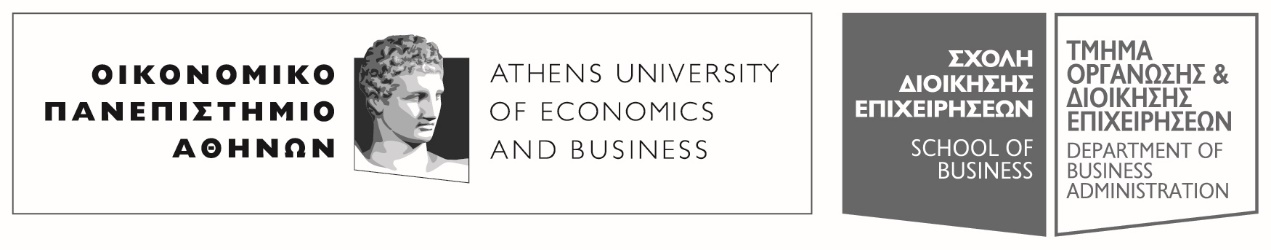 Πατησίων 76, 104 34 Αθήνα. Tηλ.: 210 8203308-311, 210 8203375 / Fax: 210 823096676,  104 34 . Tel.: (+30) 210 8203308-311, 210 8203375 / Fax: (+30) 210 8230966E-mail: ode@aueb.gr / www.aueb.grΑΝΑΚΟΙΝΩΣΗΓια τους φοιτητές του Τμήματος ΟΔΕΑΝΑΚΟΙΝΩΣΗ:Η σημερινή διάλεξη στο μάθημα "High tech-Βιομηχανικό Μάρκετινγκ" δεν θα πραγματοποιηθεί.Η αναπλήρωση θα γίνει την Τετάρτη 17/5 και ώρα 19:00-21:00 στην αίθουσα Α32.Από τη Γραμματεία του Τμήματος